Памятка для учащихся 5-9 классов.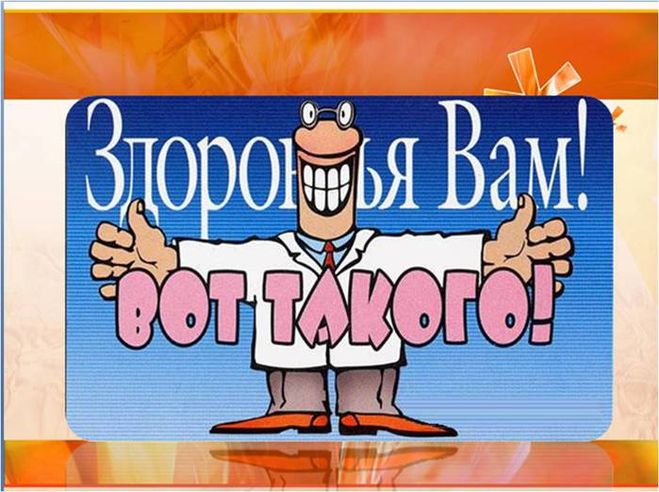 МБОУ СОШ № 117Г.СнежинскСоблюдай режим питания!Для здоровья и правильного развития необходимо соблюдения режима питания. Качественная пища и большое количество жидкости снабжают организм энергией, необходимой для роста и развития. Есть полезно в одно и то же время. Пища, съеденная без суеты и спешки, хорошо пережеванная, легче переваривается и усваивается организмом. Есть лучше 3-4 раза в сутки с перерывами в 4-4,5 часа. После еды занятия физкультурой и с портом нужно отложить на 1,5 - 2 часа, так как переполненный желудок не дает выполнять упражнения в полном объеме; ощущается тяжесть в животе. Это наносит вред организму. Ешьте больше витаминов.Занимайтесь физкультурой и спортом! Чтобы быть здоровым и сильным, необходимо включить в режим дня утреннюю зарядку, прогулки на свежем воздухе и занятия физкультурой и спортом. Физические упражнения укрепляют мышцы, тело становится сильным и крепким и самочувствие заметно улучшается. После зарядки и завтрака очень полезно пройти в быстром темпе пешком до школы. Желательно и домой возвращаться пешком. Ходьба, связанная с работой многих мышц, улучшает работу сердца, укрепляет организм.Закаляйтесь! После утренней зарядки - обязательные водные процедуры. Они способствуют укреплению нервной системы, закаливают организм. Ежедневное мытье водой и мылом поддерживает кожу в чистоте. Чистота предотвращает распространение микробов, вызывающих болезни.Спите 7-8 часов!Крепкий, глубокий сон отлично восстанавливает силы. Спокойному сну мешают и переполненный желудок, и чувство голода. Поэтому есть надо примерно за 1,5-2 часа до сна, а перед сном выпить стакан кефира или простокваши. Вредно укрываться одеялом с головой. Комнату, где спят, обязательно надо хорошо проветривать, летом лучше спать с открытым окном. Перед сном полезно позаниматься дыхательными упражнениями 10-15 минут. Это улучшает работу легких, сердца, нормализует сон.Не нервничайте!Стресс наносит непоправимый вред нашему иммунитету. Повышая уровень негативных гормонов, он подавляет выделение гормонов, помогающих сохранить здоровье. Необходимо бороться со стрессом!Соблюдая эти правила –ты надолго останешься здоровым!